INFORME DE GESTIONES DIP. MARCELO DE JESÚS TORRES COFIÑONOVIEMBREDurante el mes de noviembre, el Diputado Marcelo de Jesús Torres Cofiño, entregó veinte andaderas y veinte sillas de ruedas a los vecinos de las Colonias Sol de Oriente y Joyas de Torreón.Por motivo de la contingencia sanitaria ocasionada por el SARS- Cov 2, se apoyo con la distribución de 500 despensas.Se apoyo a rellenar los tanques de oxígeno a tres afectados por el Covid-19.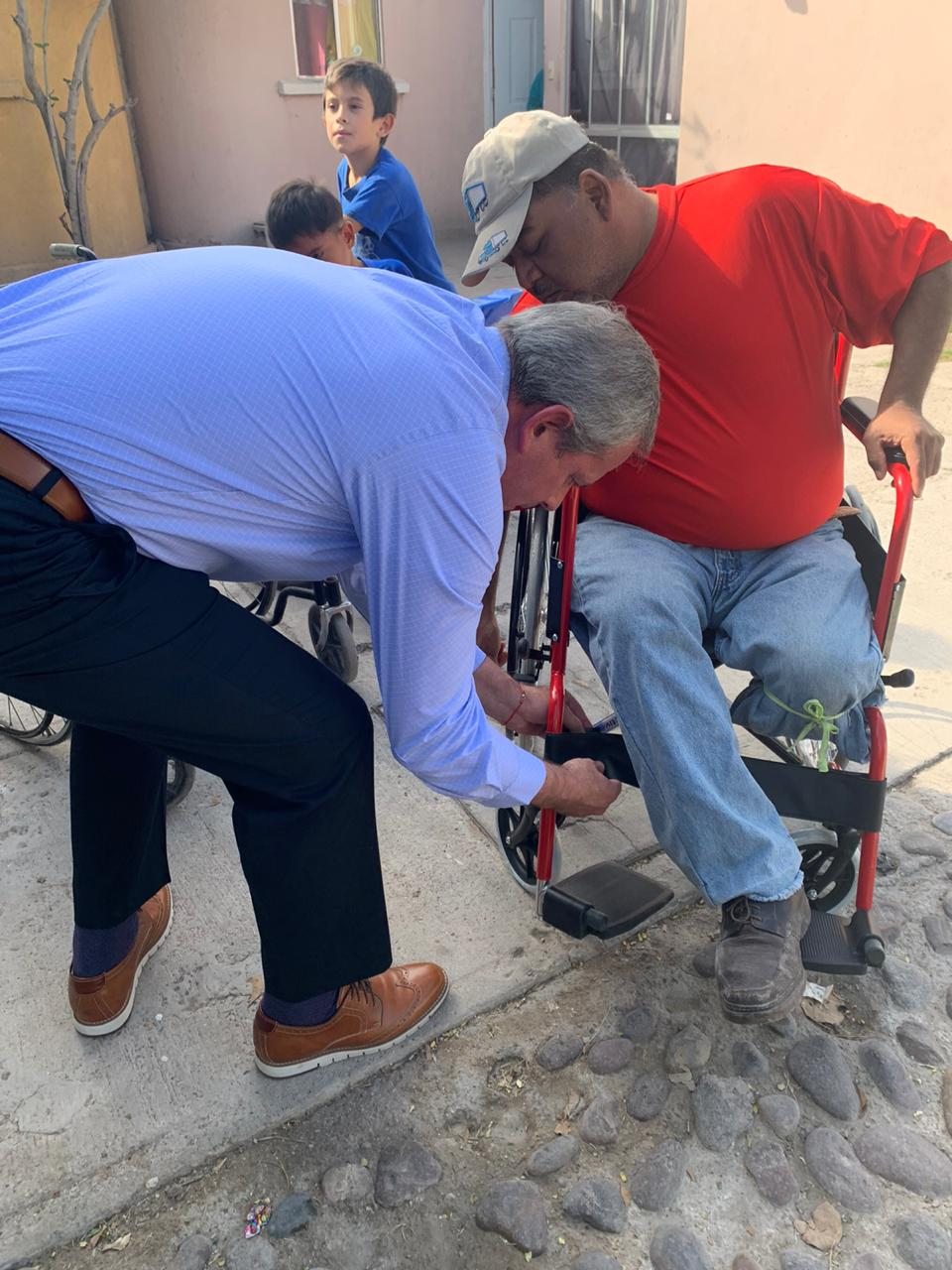 